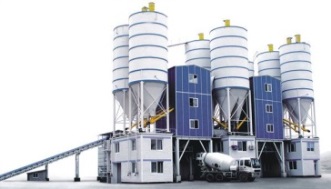 Ооо «крым  бетон»Г. Симферополь, ул. Генерала Васильева, 30 К, лит I. e-mail: crimbeton@mail.ru, тел: Диспетчер +79780604461наименованиемаркаМрамор/сеяный песокМрамор/сеяный песокДиорит/сеяный песокДиорит/сеяный песокнаименованиецена без доставки, руб.цена без доставки, руб.цена без доставки, руб.цена без доставки, руб.Товарный Бетон В 7,5М-1004 800,004 800,004 900,004 900,00Товарный Бетон В 12,5М-1505 000,005 000,005 100,005 100,00Товарный Бетон В 15 W2 F50М-2005  300,005  300,005 400,005 400,00Товарный Бетон В 20 W4 F75М-2505 600,005 600,005 700,005 700,00Товарный Бетон В 22,5 W6 F100М-3005 900,005 900,006 000,006 000,00Товарный Бетон В 25 W6 F100М-3506 200,006 200,006 300,006 300,00Товарный Бетон В 30 W8 F150М-4006 500,006 500,006 600,006 600,00Цементно-песчаный растворстяжка М-100стяжка М-1005 500,00Цементно-песчаный растворстяжка М-150стяжка М-1506 000,00Цементно-песчаный растворстяжка М-200стяжка М-2006 200,00Блок фундаментный 2400*600*4003 000,00Блок фундаментный 1200*600*4001 900,00Блок фундаментный 800*600*4001 700,00Блок фундаментный 600*600*4001 600,00